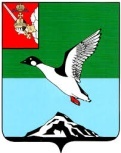 ЧЕРЕПОВЕЦКИЙ МУНИЦИПАЛЬНЫЙ РАЙОН ВОЛОГОДСКОЙ ОБЛАСТИКОНТРОЛЬНО-СЧЕТНЫЙ КОМИТЕТПервомайская ул., д.58, г.Череповец, Вологодская область, 162605 тел. (8202)  24-97-46,  факс (8202) 24-97-46,e-mail: kchk_chmr@cherra.ru «21» февраля 2022 г.                                                        г. ЧереповецЗАКЛЮЧЕНИЕ № 9По результатам  экспертно-аналитического мероприятия   на проект решения Муниципального Собрания Череповецкого муниципального района   «О внесении изменений в решение Муниципального Собрания Череповецкого муниципального района от 09.12.2021 № 262 «О бюджете Череповецкого муниципального района на 2022 год и плановый период 2023 и 2024 годов»        Экспертно-аналитическое мероприятие проведено на основании  п. 1.5 плана работы контрольно-счетного комитета Череповецкого муниципального района (далее - КСК) на 2022 год, статьи 157 Бюджетного кодекса Российской Федерации, ст. 9 Федерального закона от 07.02.2011  № 6-ФЗ «Об общих принципах организации и деятельности контрольно-счетных органов субъектов Российской Федерации и муниципальных образований», п. 8.1 статьи 8 Положения о контрольно-счетном комитете Череповецкого муниципального района, утвержденного решением Муниципального  Собрания  района от 09.12.2021 № 252.         Проект  решения Муниципального Собрания Череповецкого муниципального района   «О внесении изменений в решение Муниципального Собрания Череповецкого муниципального района от 09.12.2021 № 262 «О бюджете Череповецкого муниципального района на 2022 год и плановый период 2023 и 2024 годов» (далее – Проект) внесен  администрацией района. Экспертиза Проекта проведена в соответствии с положением о бюджетном процессе в Череповецком муниципальном районе, утвержденным  решением Муниципального Собрания района от 13.07.2020 № 138.	В результате внесения изменений  основные характеристики  бюджета района в 2022 году составят: - доходы  бюджета  1 562 846,1  тыс. рублей (увеличение на 20 160,8 тыс. руб.); -  расходы 1 572 893,6 тыс. рублей  (увеличение  на 29 128,9 тыс. руб.);- дефицит бюджета 10 047,5  тыс. рублей (увеличение на 8968,1 тыс. руб.).         Основанием для внесения изменений являются:- решение Совета Яргомжского сельского поселения Череповецкого муниципального района от 15.02.2022 №195 «О внесении изменений в решение Совета о бюджете на 2022 год и плановый период 2023 и 2024 годов);- проекты решений Советов Абакановского и Мяксинского сельских поселений «О внесении изменений в решение Совета о бюджете на 2022 год и плановый период 2023 и 2024 годов»;- уведомление Департамента строительства области от 27.01.2022;	- уведомление Департамента дорожного хозяйства и транспорта области от 09.02.2022;- протокол заседания Комиссии по вопросам оптимизации и повышения эффективности бюджетных расходов от 15.02.2022 года;- заявки главных распорядителей бюджетных средств. Проектом  предлагается  внести изменения в 7 приложений, изложив их в новой редакции.Изменения доходов бюджета района в 2022 году изложены в следующей таблице.                                                                                                                                                                                      Таблица № 1   тыс. руб.                                                                                    В 2022 году проектом предлагается увеличение доходов  на 20 160,8 тыс.  руб. за счет увеличения  безвозмездных  поступлений:- субсидий на строительство, реконструкцию, капитальный ремонт и ремонт образовательных организаций муниципальной собственности на сумму 19 998,0 тыс. руб.;- иных межбюджетных трансфертов, передаваемых бюджетам муниципальных районов из бюджетов поселений на осуществление части полномочий по решению вопросов местного значения на сумму 162,8 тыс. руб.Изменения в распределении бюджетных ассигнований в 2022 году по разделам изложены в следующей таблице.                                                                                                                      Таблица № 2   тыс. руб.         В целом расходы бюджета района в 2022 году   предлагается увеличить на 29 128,9  тыс.  рублей:1.  Выделение бюджетных ассигнований на реализацию мероприятий муниципальных программ:- «Совершенствование  управления муниципальным имуществом и земельными ресурсами Череповецкого муниципального района на 2020-2025 годы» на сумму 2035,7 тыс. рублей на проведение работ по реконструкции и ремонту объектов, находящихся в муниципальной собственности района (нежилые помещения  №3, №4 по адресу д. Климовское, д.19);-  «Содействие развитию предпринимательства, туризма, инвестиций и  торговли  в  Череповецком муниципальном районе на 2020-2025 годы» на сумму 250,0 тыс. рублей на разработку программы развития муниципальных образований Череповецкого муниципального района (Судского сельского поселения);- «Комплексное  развитие систем коммунальной инфраструктуры и энергосбережение в Череповецком муниципальном районе на 2020-2025 годы»  на сумму 5085,5 тыс. рублей, в том числе,  на строительство, реконструкцию, ремонт, техническое обслуживание объектов системы газификации (разработка ПСД «Газопровод Войново, Тоншалово») в сумме 2595,5 тыс. руб. по контракту 2021 года со сроком выполнения работ до 01.06.2021 г.;  на строительство, реконструкцию и  ремонт объектов системы водоснабжения и водоотведения (проектно-изыскательные работы в целях реконструкции объекта «Водопроводный дюкер через реку Суда) в сумме 2490,0 тыс. руб.  по контракту 2021 года со сроком выполнения работ до 30.10.2021 г.;- «Формирование современной городской среды в Череповецком муниципальном районе на 2020-2025 годы» на сумму 118,4 тыс. рублей (реализация мероприятий по благоустройству общественных территорий за счет средств  бюджета Яргомжского сельского поселения); -   «Развитие системы образования Череповецкого  муниципального района на 2020-2025 годы» на сумму 20 831,3 тыс. рублей  для оплаты контракта на строительство детского сада п. Суда в объеме неиспользованных лимитов 2021 года; - «Развитие физической культуры и спорта Череповецкого муниципального района на 2020-2025 годы» на сумму 888,0 тыс. рублей на мероприятия  по разработке ПСД на строительство спортивных площадок в с. Мякса и в с. Шухободь, в том числе, за счет иных межбюджетных трансфертов из бюджета Мяксинского сельского поселения в сумме 22,5 тыс. руб.  и за счет иных межбюджетных трансфертов из бюджета Абакановского сельского поселения в сумме 21,9 тыс. рублей.    2. Сокращение бюджетных ассигнований на реализацию мероприятий муниципальной программы «Комплексное  развитие систем коммунальной инфраструктуры и энергосбережение в Череповецком муниципальном районе на 2020-2025 годы»  на сумму 80,0 тыс. рублей на осуществление полномочий по организации в границах поселения газоснабжения населения – разработку ПСД по строительству газопроводов по ул. Мелиораторов и ул. Весенней в п. Тоншалово (в связи с отказом инициаторов проекта от участия в мероприятии).       Вносимые изменения по расходам бюджета района имеют необходимое экономическое обоснование.      Проектом предлагается увеличение дефицита бюджета на 8968,1  тыс. рублей за счет остатков средств на счетах по учету средств бюджета на 01.01.2022 года. Таким образом, дефицит бюджета района в 2022 году  составит  10 047,5 тыс. рублей в соответствии с требованиями пункта 3 статьи 92.1 Бюджетного кодекса РФ.Вывод: Проект решения Муниципального Собрания Череповецкого муниципального района «О внесении изменений в решение Муниципального Собрания Череповецкого муниципального района от 09.12.2021 № 262 «О бюджете Череповецкого муниципального района на 2022 год и плановый период 2023 и 2024 годов» соответствует бюджетному  законодательству. Председатель комитета                                                               Н.Г.ВасильеваНаименование доходовНаименование доходовНаименование доходовРешение МС №262 от 09.12.2021 года Решение МС №262 от 09.12.2021 года Решение МС №262 от 09.12.2021 года Проект решения МС на 17.02.2022 годаПроект решения МС на 17.02.2022 годаИзмененияИзмененияИзменения2022 год2022 год2022 год2022 год2022 год2022 год2022 год2022 годНалоги на прибыль, доходыНалоги на прибыль, доходыНалоги на прибыль, доходы337 730,0337 730,0337 730,0337 730,0337 730,0000Налоги на товары (работы, услуги), реализуемые на территории Российской ФедерацииНалоги на товары (работы, услуги), реализуемые на территории Российской ФедерацииНалоги на товары (работы, услуги), реализуемые на территории Российской Федерации42 040,042 040,042 040,042 040,042 040,0000Налоги на совокупный доходНалоги на совокупный доходНалоги на совокупный доход50 439,050 439,050 439,050 439,050 439,0000Государственная пошлинаГосударственная пошлинаГосударственная пошлина110,0110,0110,0110,0110,0000Доходы от использования имущества, находящегося в государственной и муниципальной собственностиДоходы от использования имущества, находящегося в государственной и муниципальной собственностиДоходы от использования имущества, находящегося в государственной и муниципальной собственности24 887,024 887,024 887,024 887,024 887,0000Платежи при пользовании природными ресурсамиПлатежи при пользовании природными ресурсамиПлатежи при пользовании природными ресурсами28 082,028 082,028 082,028 082,028 082,0000Доходы от оказания платных услуг (работ) и компенсации затрат государстваДоходы от оказания платных услуг (работ) и компенсации затрат государстваДоходы от оказания платных услуг (работ) и компенсации затрат государства4 694,04 694,04 694,04 694,04 694,0000Доходы от продажи материальных и нематериальных активовДоходы от продажи материальных и нематериальных активовДоходы от продажи материальных и нематериальных активов9 401,09 401,09 401,09 401,09 401,0000Штрафы, санкции, возмещение ущербаШтрафы, санкции, возмещение ущербаШтрафы, санкции, возмещение ущерба753,0753,0753,0753,0753,0000Итого налоговые и неналоговые доходыИтого налоговые и неналоговые доходыИтого налоговые и неналоговые доходы498 136,0498 136,0498 136,0498 136,0498 136,0000Безвозмездные поступленияБезвозмездные поступленияБезвозмездные поступления1 044 549,31 044 549,31 044 549,31 064 710,11 064 710,1+20 160,8+20 160,8+20 160,8Дотации бюджетам муниципальных районовДотации бюджетам муниципальных районовДотации бюджетам муниципальных районов148 064,7148 064,7148 064,7148 064,7148 064,7000Субсидии бюджетам муниципальных районовСубсидии бюджетам муниципальных районовСубсидии бюджетам муниципальных районов376 741,3376 741,3376 741,3396 739,3396 739,3+19 998,0+19 998,0+19 998,0Субвенции бюджетам муниципальных районовСубвенции бюджетам муниципальных районовСубвенции бюджетам муниципальных районов505 754,5505 754,5505 754,5505 754,5505 754,5000Иные межбюджетные трансферты бюджетам муниципальных районовИные межбюджетные трансферты бюджетам муниципальных районовИные межбюджетные трансферты бюджетам муниципальных районов13 988,813 988,813 988,814 151,614 151,6+162,8+162,8+162,8Итого доходовИтого доходовИтого доходов1 542 685,31 542 685,31 542 685,31 562 846,11 562 846,120 160,820 160,820 160,8Наименование разделов (подразделов)Решение МС №262 от 09.12.2021 года Проект решения МС на 17.02.2022 годаИзменения2022 год2022 год2022 годОбщегосударственные вопросы182 350,1184 385,8+2035,7Национальная безопасность и правоохранительная деятельность711,0711,00Национальная экономика243 602,6243 852,6+250,0Жилищно-коммунальное хозяйство116 158,2121 282,1+5123,9Охрана окружающей среды415,9415,90Образование809 894,1830 725,4+20831,3Культура, кинематография47 222,747 222,70,0Здравоохранение727,9727,90Социальная политика47 810,947 810,90Физическая культура и спорт10 846,611 734,6+888,0Средства массовой информации2 062,92062,90Межбюджетные трансферты общего характера бюджетам субъектов российской федерации и муниципальных образований81 961,881 961,80Итого расходов1 543 764,71 572 893,6 29 128,9